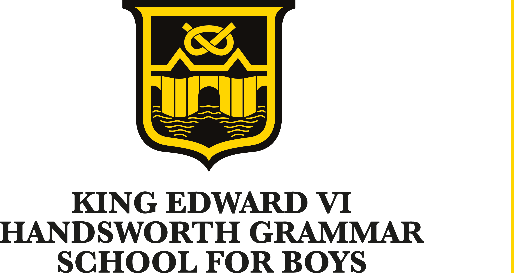 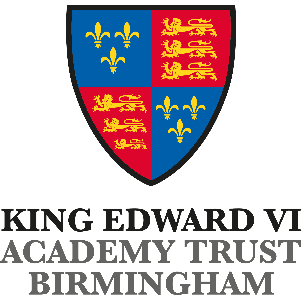 Teacher of Design & TechnologySalary: Main Scale / UPSWe wish to appoint for January 2023, a well-qualified, enthusiastic teacher of DT to teach at all key stages. The successful applicant will be joining a specialist team that has a consistently impressive track record of securing high achievement at GCSE. We aim to consolidate recent developments and move the School on to higher achievements, while improving the facilities we provide for the students and staff.  Recent developments include substantial work on the curriculum, teaching and learning and also on monitoring, evaluation and review.  Considerable work has also been carried out in improving the School’s facilities with the recent completion of a £1.6 million Sixth Form Centre.For further details and an application pack and/or to arrange a visit please contact Agnieszka Uzlis (HR Manager) on 0121 554 2794 ext.208 or email auzlis@handsworth.bham.sch.uk or visit the School website www.handsworth.bham.sch.ukClosing date for applications is 9am, 7th November 2022 Interviews will be held on 11th November 2022We place a priority on safeguarding children and are an equal opportunity employer